SPC - Document - Élève 1   -   Situation - ProblématiquePrésentation de la situation et du contexte de l’expérimentationProblématiqueComment Laura peut-elle choisir rapidement la couleur du ruban à sélectionner, pour répondre instantanément à la demande de changement de couleur du mobilier de son fils?SPC - Document - Élève 2   -   Documents d’aide et d’appuiTitre : le ruban lumineuxListe de matériel à cocher : (à adapter selon le matériel disponible dans l’établissement)1 filtre bleu1 filtre vert1 filtre rougeUne lanterne (12V), avec miroirs latéraux1 alimentation de tension continue et fils de connexion1 écran blancObjets de couleur en cartonProposition de protocole expérimentalSPC - Document – Professeur 1   -   Objectifs de formation - Pré requisTitre : le ruban lumineuxSont présentés ci-dessous les capacités et connaissances du programme traitées / évaluées, les éléments déjà traités et les prés requis indispensables.Capacités et connaissances du programme traitées / évaluéesDéjà traité   -  Traités lors de la séquence   -   Restant à traiterPré requisSPC - Document – Professeur 2   -   Organisation de la séquence – Scénario - Identification des compétencesTitre : le ruban lumineuxExemple de scénario de séquence en 3 étapesEtape 1	30 min. environ		Classe entière  Groupe à effectif réduit Etape 2	1 h. environ		Classe entière  Groupe à effectif réduit Etape 3	30 min. environ		Classe entière  Groupe à effectif réduit SPC - Document – Professeur 3   -   Éléments de réponseTitre : le ruban lumineuxListe de matériel attendue filtres bleu1 filtre vert1 filtre rougeUne lanterne (12V), avec miroirs latéraux1 alimentation de tension continue-fils de connexion1 objet jaune (et d’autres objets colorés)Propositions de protocoles expérimentaux attendusTableau à compléterSPC - Document – Professeur 3   -   Éléments de réponseTitre : la guirlande électriqueSont présentés ci-dessous des éléments de réponses permettant à tout enseignant de s’approprier la situation et de la prolonger.Remarques générales à la mise en œuvre de l’activité :Cette activité est proposée dans le cadre de la formation des élèves. Elle aborde la notion de la couleur d’un objet éclairé par une onde lumineuse monochromatique en réinvestissant les acquis de la synthèse additive et soustractive vue précédemment.Pour cela, seuls les filtres des 3 couleurs primaires sont proposés dans la liste de matériel.Si des élèves proposent d’utiliser les 6 filtres de couleurs cités dans la situation, le professeur doit rappeler qu’ils ont uniquement à leur disposition les trois filtres de couleur primaire .Ils s’en servent alors pour obtenir les couleurs secondaires.Conseils pour animer le groupe d’élèves durant cette activité (si nécessaire):Dans un premier temps, ils peuvent tenter de reproduire la situation de sorte à chercher la couleur du ruban à sélectionner pour qu’un objet jaune devienne rouge.Ensuite se mettre dans le rôle de Laura et Tom : un élève choisit un objet en carton de couleur différente et impose la nouvelle couleur de cet objet. Chaque binôme se met à la recherche de la couleur du ruban à sélectionner.Insister sur la notion de temps : ils balaient sans cesse toutes les couleurs pour répondre à la demande et cela prend du temps.Faire émerger l’idée, si besoin, de réaliser un tableau récapitulatif des résultats obtenus et l’élargir à plusieurs autres couleurs.Analyser les résultats et conclure en répondant à la problématique. Finaliser par un mémo : « Savoir que la couleur d’une affiche dépend de la composition spectrale de l’éclairage. »Proposition de pistes à suivre pour prolonger cette situation:Proposer la photo de la télécommande du bandeau lumineux pour débattre sur la notion de proportion des couleurs primaires et secondaires permettant ainsi d’obtenir toutes les couleurs existantes.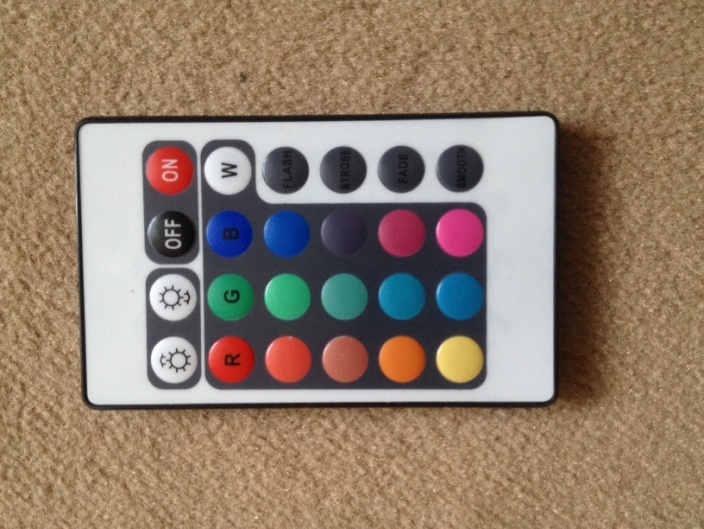 Laura, une jeune maman, décide d’acheter un ruban lumineux pour décorer la chambre de son fils Tom, âgé de 5 ans.Elle fixe ce ruban sur une corniche, en haut de chaque mur, et grâce à une télécommande, elle peut choisir la couleur du ruban (rouge, bleu, vert, magenta, jaune et cyan) ainsi que la façon de faire défiler les couleurs pour créer différentes ambiances dans la pièce.Avant de coucher son fils, Laura met en marche ce ruban lumineux, Tom est émerveillé et amusé de voir ainsi sa chambre illuminée. Il s’aperçoit que certains objets de sa chambre changent de couleur sans être, pour autant, de la même couleur que le ruban lumineux.La jeune maman balaie l’ensemble des couleurs du ruban et dit à son fils: «tu vois, je peux changer la couleur de ta chambre à volonté grâce à une télécommande. »Tom observe avec attention tous les changements de couleur et décide de demander à sa mère, que son oreiller, jaune à l’origine, devienne rouge.Laura embarassée, ne se souvient plus de la couleur du ruban à sélectionner pour que l’oreiller devienne rouge.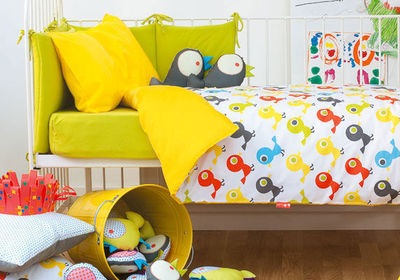 Elle fait donc défiler les différentes couleurs du ruban pour répondre à sa demande.Tom, satisfait, annonce à sa mère, que chaque soir, il lui demandera de changer la couleur d’un des objets de sa chambre.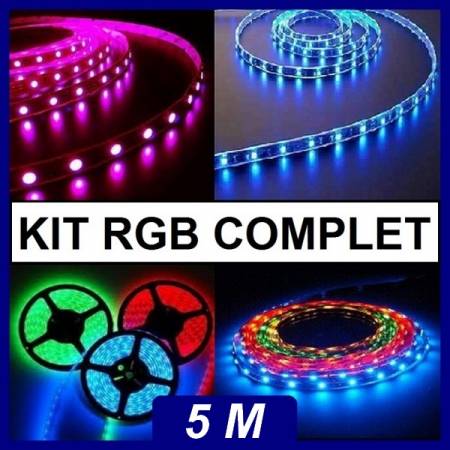 SchématisationProtocole expérimentalSL53. Comment produit-on des images colorées sur une affiche?3. Comment produit-on des images colorées sur une affiche?Cycle terminal spécialitéCapacitésCapacitésConnaissancesConnaissancesRéaliser une synthèse soustractive des couleurs.Réaliser une expérience mettant en évidence l’effet d’un filtre monochrome.Réaliser une synthèse soustractive des couleurs.Réaliser une expérience mettant en évidence l’effet d’un filtre monochrome.Savoir que la couleur d’une affiche dépend de la composition spectrale de l’éclairage.Savoir expliquer, à l’aide de l’absorption et de la diffusion de certaines radiations lumineuses, la couleur d’un pigment éclairé en lumière blanche.Savoir que la couleur d’une affiche dépend de la composition spectrale de l’éclairage.Savoir expliquer, à l’aide de l’absorption et de la diffusion de certaines radiations lumineuses, la couleur d’un pigment éclairé en lumière blanche.Connaissance du matériel proposé.L’usage du matériel électrique est maîtrisé dans des bonnes conditions de sécurité SL5.2 : comment produit-on des images colorées sur un écran ?DéroulementProf.El.RemarquesS’approprierAnalyserRéaliserValiderCommuniquerPrésentation de la situationÉchanges / Débatcompréhension de la problématiquerecherche, extraction des informationsanalyse de la situationProposition de modélisation écriture de protocoleproposition de liste de matérielschématisationPrésentation des propositions à la classeÉchanges / Débat autour des propositionsValidation éventuelleSynthèse, mise au proprexxxxxxxxxVidéoprojecteurSupport écritAutonomie / en groupeCahier de brouillonListe de matériel si besoin Oral + trace écrite au tableau Prof anime les débats et valide ou non les propositionsPlusieurs protocoles possibles ou validation d’un seul Les informations principales sont extraites et comprises :objet jaune qui doit devenir rougerelevé des différentes couleurs du rubancouleurs primaires et secondairesobjets changent de couleur mais n’ont pas la même couleur pour autant que le ruban.Réponse instantanée et rapide de la mamanChanger la couleur de plusieurs objets.La nécessité d’expérimenter et de modéliser la situation afin de répondre à la problématique est admise.Le choix du matériel et des protocoles proposés sont corrects.L’expérience est réalisable.L’expression orale et écrite est de qualité (explications, vocabulaire utilisé, schématisation…) Présentation de la situationÉchanges / Débatcompréhension de la problématiquerecherche, extraction des informationsanalyse de la situationProposition de modélisation écriture de protocoleproposition de liste de matérielschématisationPrésentation des propositions à la classeÉchanges / Débat autour des propositionsValidation éventuelleSynthèse, mise au proprexxxxxxxxxVidéoprojecteurSupport écritAutonomie / en groupeCahier de brouillonListe de matériel si besoin Oral + trace écrite au tableau Prof anime les débats et valide ou non les propositionsPlusieurs protocoles possibles ou validation d’un seul Stratégie d’évaluation envisagéePour quelques élèves :Évaluation des propositions de modélisation (orale ou fiche ou cahier).Stratégie d’évaluation envisagéePour quelques élèves :Évaluation des propositions de modélisation (orale ou fiche ou cahier).Stratégie d’évaluation envisagéePour quelques élèves :Évaluation des propositions de modélisation (orale ou fiche ou cahier).Stratégie d’évaluation envisagéePour quelques élèves :Évaluation des propositions de modélisation (orale ou fiche ou cahier).Stratégie d’évaluation envisagéePour quelques élèves :Évaluation des propositions de modélisation (orale ou fiche ou cahier).DéroulementProf.El.RemarquesS’approprierAnalyserRéaliserValiderCommuniquerMise en œuvre expérimentale :mise en place du matérielvérification / sécurité / échange oralmanipulationsmesuresMise en commun éventuelle des mesures (si le temps le permet)xxxSalle de TPMatériel expérimental (filtres de couleur, lanterne avec miroir, objet de couleurFiche ou cahier élèveLe dispositif expérimental est correctement mis en place.Les réglages sont effectués correctement.Les manipulations sont effectuées avec assurance.L’expression orale et écrite est de qualité, notamment lors des « appels » (explications, vocabulaire utilisé, schématisation…).Mise en œuvre expérimentale :mise en place du matérielvérification / sécurité / échange oralmanipulationsmesuresMise en commun éventuelle des mesures (si le temps le permet)xxxSalle de TPMatériel expérimental (filtres de couleur, lanterne avec miroir, objet de couleurFiche ou cahier élèveStratégie d’évaluation envisagéePour quelques élèves (ou binômes) :Évaluation des compétences Réaliser (gestes techniques, mesures de sécurité, mesures réalisées) et Communiquer à l’oralStratégie d’évaluation envisagéePour quelques élèves (ou binômes) :Évaluation des compétences Réaliser (gestes techniques, mesures de sécurité, mesures réalisées) et Communiquer à l’oralStratégie d’évaluation envisagéePour quelques élèves (ou binômes) :Évaluation des compétences Réaliser (gestes techniques, mesures de sécurité, mesures réalisées) et Communiquer à l’oralStratégie d’évaluation envisagéePour quelques élèves (ou binômes) :Évaluation des compétences Réaliser (gestes techniques, mesures de sécurité, mesures réalisées) et Communiquer à l’oralStratégie d’évaluation envisagéePour quelques élèves (ou binômes) :Évaluation des compétences Réaliser (gestes techniques, mesures de sécurité, mesures réalisées) et Communiquer à l’oralDéroulementProf.El.RemarquesS’approprierAnalyserRéaliserValiderCommuniquerMise en commun des résultats expérimentaux des différents groupesFormulation d’une conclusion et vérifier si phénomène reproductible pour tous les cas observés.Réponse à la problématiqueEssentiel à retenirxxxxx xxxOralProf animeNotes au tableauSynthèseFiche ou cahier élèveL’exploitation des résultats expérimentaux permet de répondre à la problématique et d’aboutir à une fiche synthèse sur la couleur d’un objet éclairé par une onde lumineuse monochromatique.Une conclusion orale et écrite est formulée..Mise en commun des résultats expérimentaux des différents groupesFormulation d’une conclusion et vérifier si phénomène reproductible pour tous les cas observés.Réponse à la problématiqueEssentiel à retenirxxxxx xxxOralProf animeNotes au tableauSynthèseFiche ou cahier élèveStratégie d’évaluation envisagéePour quelques élèves :Évaluation orale de la réponse à la problématique (justification, conclusion)Stratégie d’évaluation envisagéePour quelques élèves :Évaluation orale de la réponse à la problématique (justification, conclusion)Stratégie d’évaluation envisagéePour quelques élèves :Évaluation orale de la réponse à la problématique (justification, conclusion)Stratégie d’évaluation envisagéePour quelques élèves :Évaluation orale de la réponse à la problématique (justification, conclusion)Stratégie d’évaluation envisagéePour quelques élèves :Évaluation orale de la réponse à la problématique (justification, conclusion)SchématisationSchéma de montage à adapter selon le matériel disponible dans l’établissementProtocole expérimentalPlacer un objet en carton jaune face à la source lumineuse Placer les filtres bleu, vert et rouge devant les volets réfléchissantsRégler les volets pour que les lumières se superposent sur l’objet jaune.Chercher à obtenir du rouge.Observer le résultat et noter celui-ci-dans le tableau ci-dessous.Reproduire ces gestes avec un autre objet en carton de couleur différente.Compléter le tableau ci-dessouscouleursRougevertbleumagentajaunecyanjauneVertBleuMagentaBleucyan